VZDĚLÁVÁNÍ DĚTÍ A ŽÁKŮ SE SPECIÁLNÍMI VZDĚLÁVACÍMI POTŘEBAMI - PLÁN PRÁCE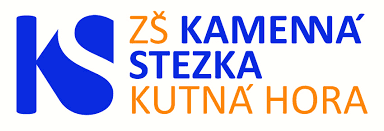 Mgr. Markéta MiláčkováŠkolní poradenské pracoviště Základní školy Kutná Hora Kamenná stezka 40 si za svůj hlavní cíl ve školním roce 2021/2022 stanovilo navázat na služby poskytované v minulém školním roce, a to učitelům, žákům i jejich rodičům a poskytovat i některé nově zavedené možnosti podpory žákům v následujících oblastech:Výchova a vzdělávání žáků se speciálními vzdělávacími potřebami (podpůrná opatření, PLPP, IVP)Péče o žáky ohrožené školním neúspěchemPéče o žáky nadanéPéče o žáky s odlišným mateřským jazykem - žáky cizincePéče o žáky s narušenou komunikační schopností (NKS), LOGO prevenceProblémy spojené se školní docházkouKarierové poradenství (profesní orientace žáků)Podpůrná opatřeníJako podpůrná opatření pro žáky se speciálními vzdělávacími potřebami jsou v naší škole využívána podle doporučení školského poradenského zařízení a přiznaného stupně podpory zejména:  v oblasti metod výuky:střídání jednotlivých výukov střídání jednotlivých výukových metod - multisenzorický přístupmetody a formy práce, které umožní častější kontrolu a poskytování zpětné vazby žákovimetody a formy práce, které umožní častější kontrolu a poskytování zpětné vazby žákovi důraz na reproduktivní metody upevňující zapamatování (opakování, procvičování)metody názorně-demonstrační (pozorování, předvádění, demonstrace, projekce)  metody dovednostně-praktické (vlastní aktivita a činnost žáků) důraz na logickou provázanost a smysluplnost vzdělávacího obsahu ŠVP opakování základních principů učiva respektování odlišných stylů učení jednotlivých žáků respektování pracovního tempa žáků a poskytování dostatečného času k zvládnutí úkolů v oblasti organizace výuky: střídání forem a činností během výuky  individualizace a diferenciace výuky - dělení a spojování vyučovacích hodin využívání frontální i kooperativní výuky využívání skupinové práce, práce ve dvojici, individuální práce se žákemzměna zasedacího pořádku či uspořádání třídy se zřetelem k charakteru výuky a potřebám žáků vložení krátké přestávky do vyučovací hodinyzařazení předmětů speciálně pedagogické péče nebo pedagogické intervence dle aktuálního doporučení školského poradenského zařízení (SPC, PPP) hodnotit to, co žák zvládl vypracovat, hodnotit dílčí části, hodnotit snahuvolit různé metody hodnocení – slovní, body, počet chyb, motivační razítko, apod.hodnotit individuálně, tj. ne vzhledem k ostatním spolužákům, ale v čem on sám udělal pokrokod minulého období preferovat ústní zkoušení před písemným, příp. obráceně, dle individuality žákaaž daný jev zvládne ústně, pak procvičování písemnéhodnotit aktivitu při alternativních metodách práce – skupinové práce, projektová témata náročnější práce oznámit předem ověřit porozumění zadání, poskytnout dopomoc „prvního kroku“, nenápadné vedení, průběžně kontrolovat správnost postupu poskytnout čas k porozumění zadánípraktičnost – propojení s názorem, obrázkem, činností, apod.poskytnout pozitivní motivaci (povzbuzení, pochvala) rozvíjet verbální projev, slovní pohotovost, plynulé vyjadřovánístanovit si jasná pravidla, řád a trvat na jejich plnění, neměnit je po odsouhlasení, seznámení žáků s nimi (mohou si je sami žáci vytvořit)více zdůrazňovat co zvládl, než obráceně = pozitivní motivaceocenit zájem, snahu častěji poskytovat pozitivní zpětnou vazbu podporovat kvalitu před kvantitouŠkolní poradenské pracoviště ŠPP naší školy je tvořeno týmem pedagogů ve složení: výchovný poradce, školní speciální pedagog a metodik prevence. Tento tým se pravidelně schází k řešení otázek v oblastech výchovy a vzdělávání žáků se speciálními vzdělávacími potřebami, žáků nadaných, žáků s odlišným mateřským jazykem, žáků s ohroženým prospěchem, karierového poradenství. Všichni pracovníci poskytují pedagogům, rodičům, žákům poradenství v době svých konzultačních hodin, které jsou uveřejněny na webových stránkách školy, na informačních nástěnkách v budově školy. Oblasti, kterými se ŠPP zabývá:Výchova a vzdělávání žáků se speciálními vzdělávacími potřebamiNákup a příprava pomůcek pro žáky s SVPAktualizace a doplnění databáze žáků se specifickými vzdělávacími potřebami, žáků cizinců, integrovaných žáků na ZŠ.Aktualizace informačních nástěnek a webových stránek pro rodiče i učitelePříprava podkladů pro vytvoření individuálních vzdělávacích plánů pro žáky s SVP v souladu s platnou legislativou a s využitím zkušeností z loňského školního roku + založení spisů a vedení spisové dokumentaceSpolupráce výchovného poradce a školního speciálního pedagoga s třídními učiteli při jejich tvorbě IVP pro integrované žákyKonzultace na projednávání individuálních vzdělávacích plánů se žáky a jejich zákonnými zástupci, evidence IVPDepistážní šetření v první třídě – vyhledávání žáků s percepčním oslabením,  výuk. obtížemi, řečovými obtížemi (NKS), školní diagnostika, následná konzultace se ZZ, doporučení školského poradens. pracovištěVytvoření reedukačních plánů-priorit u žáků, u kterých je stanoven předmět spec. pedagog. péčePříprava plánů pedagogické podpory (PLPP) pro vybrané žáky s 1. stupněm POPříprava vyhodnocení PLPPPříprava školních dotazníků pro odeslání na vyšetření do PPP pro žáky s SVPZhodnocení efektivity práce u žáků s SVP podle IVP v prvním pololetí + návrhy na doplnění IVPDepistážní šetření ve druhých třídách – vyhledávání žáků se vznikající poruchou učení a jejich zařazení PLPP, IVZhodnocení výsledků péče o žáky se specifickými vzdělávacími potřebami – zpětná vazba od zákonných zástupců integrovaných žáků i jejich vyučujících (zhodnocení práce integrovaných žáků podle IVP ve druhém pololetí, vyhodnocení PLPP, IVP)Vedení příslušné dokumentace: zprávy z PPP, SPC, zdravotní…Průběžné zařazování žáků do PLPP – úzká spolupráce s třídními učiteli a vyučujícími českého jazyka, pomoc při přípravě dotazníkůKonzultace s třídními učiteli a rodiči žáků s poruchami učení o závěrech prvního vyšetření v PPP a projednání následné péče o tyto žáky, v případě zájmu rodičů poskytnutí materiálů k reedukaci poruch při domácí přípravě žákůSledování adaptačních obtíží žáků přípravných a prvních tříd při zahájení školní docházky a žáků šestých tříd při přechodu na druhý stupeň a pomoc třídním učitelům a rodičům při jejich řešeníSpolupráce se žáky se speciálními vzdělávacími potřebami v oblasti stylů učeníSpolupráce s třídními učiteli a rodiči při řešení aktuálních výukových problémů žáků se speciálním vzdělávacími potřebamiSledování nových poznatků v oblasti péče o žáky se specifickými vzdělávacími potřebamiPrůběžné doplňování knihovny odborné literaturyNáslechy v hodinách, ve kterých jsou vyučováni žáci se SVP a následné konzultace s učiteli o možnostech práce s nimi. Četnost náslechů je dána časovými možnostmi školního poradenského pracoviště – minimálně 1x za školní rok u každého žáka se SVP a předmětu, ve které se porucha nebo mimořádné nadání nejvíce projevují Průběžná úzká spolupráce s třídními učiteli a vyučujícími českého jazyka, pomoc při přípravě dotazníkůKonzultace s třídními učiteli a rodiči žáků s SVP o závěrech prvního vyšetření v PPP a projednání následné péče o tyto žáky. Sledování adaptačních potíží žáků 1. ročníků při zahájení školní docházky a žáků 6. ročníků při přechodu na II. stupeň a pomoc třídním učitelům a rodičům při jejich řešení  Spolupráce s třídními učiteli a rodiči při řešení aktuálních výukových problémů žáků SVPKonzultace s rodiči žáků s IVP, PLPP Sledování nových poznatků v oblasti péče o žáky se specifickými vzdělávacími potřebami – zapojení do programů dalšího vzdělávaní a průběžné doplňování knihovny odborné literaturyPéče o žáky ohrožené školním neúspěchemDepistáže a nápravy školní neúspěšnosti žáků dle Programu prevence školní neúspěšnostiJednání o neprospěchu u žáků, kteří jsou za první čtvrtletí hodnoceni z některého předmětu nedostatečně, doporučení zákonným zástupcům, evidence zápisů z jednáníJednání o neprospěchu u žáků, kteří jsou za třetí čtvrtletí hodnoceni z některého předmětu nedostatečně, doporučení zákonn. zástupcům, evidence zápisu z jednáníPrůběžné sledování žáků s neúspěchem – poskytování individuálních konzultací třídním učitelům, vyučujícím jednotlivých předmětů i rodičům těchto žáků, případně žákům samotnýmDepistáž a následná náprava žáků s neúspěchem dle Programu prevence školní neúspěšnostiVyhodnocování závěrů pedagogických rad – přehled o žácích s neúspěchem, kteří neprospívají, hledání příčin neúspěchu, případně tvorba podpůrného vzdělávacího programu pro žáky s neúspěchem – úzká spolupráce s třídními učiteli a rodiči neprospívajících žákůPéče o žáky nadanéSpolupráce s třídními učiteli při tvorbě IVP pro nadané žáky Koordinace a účast na projednávání individuálních vzdělávacích plánů s mimořádně nadanými žáky a jejich zákonnými zástupci – jednání se účastní třídní učitel, určený pracovník ŠPP, případně vyučující dalších předmětůEvidence a kontrola individuálních vzdělávacích plánů pro NŽ (dle doporučení z PPP)Zhodnocení výsledků péče o žáky nadané Zhodnocení efektivity práce mimořádně nadaných žáků podle IVP za celý škol. rok, zpětná vazba k plnění IVPPrůběžné sledování nadaných a talentovaných žáků a návrhy další péče o ně – zapojení do soutěží, využívání metod a forem výuky, které zajistí individuální přístup k těmto žákům ve vyučování – např. zadávání diferencovaných úkolů, motivace pro zapojení do soutěží Spolupráce s třídními učiteli při přípravě IVP pro mimořádně nadané žáky Spolupráce s předmětovými komisemi – metodická podpora a pomoc při vytváření učebních materiálů pro práci s mimořádně nadanými žákyPéče o žáky s odlišným mateřským jazykem – cizinceProbudit u spolužáků ve třídě empatii ke spolužákovi-cizinci. Zapojovat žáka-cizince do činnosti třídy a školy, ale i do mimoškolní činnosti (zájmové kroužky, soutěže, kulturní i sportovní akce).V jedné třídě nehromadit větší počet cizincůNabádat žáky-cizince ke komunikaci a kooperaci s českými žáky. „Velmi dobrým a osvědčeným způsobem je přidělit mu dva patrony – české žáky.Sestavit jazyková a komunikační kritéria jako nezbytný předpoklad pro zařazení cizince do příslušného ročníku.Zařadí se tedy podle věku a již absolvovaných ročníků, maximálně (pokud to situace vyžaduje – např. nulová znalost češtiny) o jeden ročník níže. Pobyt mezi dětmi jiného věku by u něj mohl vyvolat nežádoucí frustraci, pasivitu nebo naopak neadekvátní chování.Pěstovat sebevědomí cizinců, respektovat jejich osobnostní založení a pomáhat jim při poznávání českého prostředí. Je potřeba pečlivě zvážit, kam žáka-cizince ve třídě posadíme, přední lavice – odezírání.Dát cizinci možnost, aby se ve třídě prezentoval, např. kulturními hodnotami svého národa, dát mu prostor pro rozvoj jeho tvořivosti, nadání, a to nejenom v hodinách českého jazyka. Takovéto prezentace vedou k již zmiňovanému potřebnému sebevědomí žáka-cizince (je stále mít na zřeteli, že jeho velkým handicapem je neznalost jazyka a zvyků/kultury českých žáků). K dobrému přístupu vyučujícího přispívá znalost kulturních hodnot, zvyklostí a obyčejů, odkud žák-cizinec pochází.Přistupovat k výuce českého jazyka jako k výuce cizího jazyka, využívat dostupných učebnic a cvičebnic pro výuku cizinců, pracovat s názornými pomůckami, které jsou k dispozici, nebo podle dané situace si je vytvořit.Napsat žákovi první česká slova, která se týkají školního prostředí, např. formou kartiček, obrázků znázorňujících základní potřeby, problematické situace (žízeň, hlad, potřeba jít na toaletu, tužka, papír, jak se cítí, …). Vedle těchto kartiček je také pro žáka-cizince třeba připravit mapku, která mu pomůže s orientací v budově a která je tak i další zdroj slovní zásoby.“ Posílení hodin ČJ, jako výrazné podpory v oblasti porozumění (vše musí být doporučeno PPP), vedení hodin ČJ pro cizinceSestavení IVP, taktéž dle doporučení školského poradenského pracoviště.Péče o žáky s narušenou komunikační schopností (NKS) Sestavení plánu logopedické prevence na školní rok 2021/2022Depistáž NKS u žáků 1. a 2. tříd – vyhledávání žáků s obtížemi v oblasti řečového vývojeMapování potřeb a zájmu o LOGO prevenci na I. stupni, zejména v 1. a 2. třídáchŠkolní diagnostika řečového projevu u žáků (speciální pedagog, tř. učitel)Konzultace s rodičem, doporučení klinického logopeda, nabídnutí logo prevence u násPředání informací o LOGO prevenci zák. zástupcům, seznámení s plánem na celý škol. rokZařazení žáků do skupin: září 2021Pravidelná logopedická prevence: od října 2021 ( dechová, fonační cvičení, cvičení s mluvidly, artikulační cvičení, rozvoj slovní zásoby, grafomotoriky, hudebně pohybová cvičení, rytmizace slov, rozvoj sluch. vnímání, paměti, naslouchání..) Vedení pravidelné dokumentace o žácích s NKS, záznam o logo preventivní péčiProblémy spojené se školní docházkouPrevence a postihy záškoláctví – postup podle metodického pokynu: evidence neomluvených hodin, účast na jednáních třídních učitelů s rodiči, evidence zápisů z jednání třídních učitelů s rodiči a z jednání výchovných komisíV případě zájmu zajištění individuální poradenské péče pro rodiče žáků s neomluvenou a zvýšenou absencíSpolupráce se MÚ (odborem sociálně-zdravotním) v K. Hoře, případně s Policií ČR, při řešení případů neomluvené absenceSledování žáků s vysokou omluvenou absencí – projednávání případů, kdy žáci zameškali více hodin za jedno klasifikační období – jednání s třídními učiteli a zákonnými zástupci žáka, hledání příčin vysoké absence žáků ve škole a návrhy opatření Koordinace zajištění pomoci žákům s dlouhodobou absencí ze zdravotních důvodů – možnost zadání úkolů z jednotlivých předmětů + individuální konzultace + individuální přezkoušeníPrevence a postihy záškoláctví – postup podle metodického pokynuV případě zájmu zajištění individuální poradenské péče pro rodiče žáků s neomluvnou a zvýšenou absencíKariérové poradenstvíPředání základních informací o aktivitách plánovaných v oblasti volby povolání na školní rok vycházejícím žákům Průzkum mezi vycházejícími žáky – další studium po ukončení základní školy a volba povolání  Průzkum zájmu o studium na víceletém gymnáziu mezi žáky 5. a 7. ročníků  Příprava materiálů o volbě povolání pro třídní učitele vycházejících žáků a zájemců o studium na víceletém gymnáziu – předání informací rodičůmAktualizace informační nástěnky – základní informace a plán aktivitSledování legislativních změn v oblasti přijímacího řízení na střední školyPředání základních informací o aktivitách plánovaných v oblasti volby povolání vycházejícím žákům a zájemcům o studium na víceletých gymnáziích Průzkum zájmu o studium na víceletém gymnáziu mezi žáky pátých třídPříprava materiálu o volbě povolání pro třídní učitele vycházejících žáků a zájemců o studium na víceletém gymnáziu Spolupráce s Úřadem práce v Kutné Hoře /schůzky pro žáky a rodiče 8. a 9.r.Shromažďování informací o možnostech studia na SŠ a SOU v příštím školním roce a předávání průběžných informací vycházejícím žákům – aktualizace nástěnek Pomoc v systematické volbě povolání formou konzultací s jednotlivými žákyBurza školPříprava podkladů pro kontrolní vyšetření vycházejících žáků s SVP z důvodu možnosti jejich zohlednění při příjímacím řízení na SŠ i následném studiuTesty profesní orientace pro žáky devátého ročníkuVydávání přihlášek žákům, kteří se budou hlásit na umělecké obory a budou vykonávat talentové zkouškyTesty profesní orientace pro žáky devátého ročníkuPokračování v systematické volbě povolání - individuální konzultace pro vycházející žáky a jejich rodiče – pomoc při rozhodování Instrukce k přihláškám žáků, kteří se hlásí na obory s talentovou zkouškouPřihlášky na SŠ projednat s učiteli, rodičiVydávání přihlášek na SŠ, SOU vycházejícím žákům a zájemcům o víceletá gymnázia Zahájení testů profesní orientace pro žáky osmých třídZahájení individuálních konzultace s žáky/ rodiči žáků osmých tříd (výsledky testů profesní orientace, pomoc při volbě povolání)První kolo přijímacího řízení na ŠS a SOU, sledování a vyhodnocení jeho výsledkůSledování a zhodnocení výsledků přijímacího zkoušek na víceletá gymnáziaDruhá kola přijímacího řízení na SŠ a SOU – pomoc žákům, kteří v prvním kole neuspěli při odvolacím řízení, hledání volných míst a vyplňování přihlášek – sledování a vyhodnocení výsledků dalších kol přijímacích zkoušek na SŠ a SOUVypracování statistického přehledu umístění vycházejících žáků na SOU, SŠ a víceletá gymnázia, zhodnocení výsledků přijímacího řízení za uplynulý školní rokDalší průběžné aktivity:Účast při zápisu do 1. ročníku  Příprava Kurzíku pro předškolákyZahájení Kurzu pro předškolákySpolupráce s vedením školy, učiteli, rodiči, úřadem práce, středními školami, s oddělením péče o děti a mládežSpolupráce s preventistou sociálně patologických jevů na škole, se školním speciálním pedagogemSpolupráce s pedagogicko-psychologickou poradnou, odborné konzultace, účast na akcích pořádaných PPPÚčast na pravidelných setkáních výchovných poradců a školních speciálních pedagogůVedení příslušné dokumentaceEvidence o odkladech školní docházkySebevzděláváníPředávání informací žákům a rodičům prostřednictvím webových stránek a příslušných nástěnekPrezentace služeb školního poradenského pracovištěZÁŘÍPředání informačního souhlasu (rodičům všech žáků) s činností školního speciálního pedagoga ve škole Aktualizace informací o školním poradenském pracovišti a aktivitách výchovného poradce a školního speciálního pedagoga na příslušných nástěnkách školyAktualizace informací na web. stránkách školy – nová struktura informací o poraden. službáchPříprava aktuálních informací na webové stránky – průběžně po celý školní rokKonzultační hodiny:VP: Mgr. Hana Vrbová, Mgr. Libuše ŠtickáKonzultační hodiny pro rodiče a žáky: pondělí    13.30 -14.30  čtvrtek       8.45 - 9.30 Odpolední  termín dle telefonické dohody: 607 595 696ŠSP: Mgr. Markéta MiláčkováKonzultační hodiny pro rodiče:středa      9: 50 - 10: 35                                                čtvrtek   14: 00 – 15: 00 Konzultační hodiny pro pedagogy: úterý      11: 30 – 12: 00 čtvrtek   14: 00 – 15: 00Konzultační hodiny pro žáky:pondělí – pátek  9: 30 – 9. 50 (velká přestávka)Kontakt : 327 512 229 nebo  736 752 225, E-mail: marketa.milackova@zskamenka.czJiný termín: po domluvě – v odpoledních hodináchVypracovala: ŠSP – Mgr. Markéta Miláčková, 28. 8. 2021Případné změny a úpravy Plánu práce školního poradenského pracoviště během školního roku jsou možné!